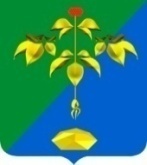 ГЛАВА ПАРТИЗАНСКОГО ГОРОДСКОГО ОКРУГАПРИМОРСКОГО КРАЯП О С Т А Н О В Л Е Н И Е29 сентября 2022 г.                                                                                           № 151-пгО предоставлении разрешения на условно разрешенный вид использования земельного участка на территории Партизанского городского округаВ соответствии с Градостроительным кодексом Российской Федерации, Федеральным законом от 6 октября 2003 г. №131-ФЗ «Об общих принципах организации местного самоуправления в Российской Федерации», Правилами землепользования и застройки Партизанского городского округа, решением Думы Партизанского городского округа от 30 сентября 2011 года № 369, рассмотрев заявление отдела территориального развития управления экономики и собственности администрации Партизанского городского округа от 15 сентября 2022 г., на основании заключения по результатам публичных слушаний от 28 сентября 2022 г., рекомендаций Комиссии по подготовке проекта Правил землепользования и застройки Партизанского городского округа от 29 сентября 2022 г. № 374, на основании статьи 29 Устава Партизанского городского округа ПОСТАНОВЛЯЮ1. Предоставить разрешение на условно разрешенный вид использования земельного участка - «малоэтажная многоквартирная жилая застройка» - земельного участка, образуемого в соответствии со схемой расположения земельного участка на кадастровом плане территории, утвержденной постановлением администрации Партизанского городского округа  от                    14 сентября 2022 г. № 1668-па «Об утверждении схемы расположения земельного участка на кадастровом плане территории, расположенного на территории Партизанского городского округа».  Адрес (местоположение) земельного участка установлен: Российская Федерация, Приморский край, Партизанский городской округ, г. Партизанск, ул. Бестужевская, д. 2. Площадь земельного участка 1500 кв. м.Земельный участок расположен в территориальной зоне К2.2. Во исполнение настоящего постановления обществу с ограниченной ответственностью «Кадастровые инженеры» обратиться в филиал федерального государственного бюджетного учреждения «Федеральная кадастровая палата Федеральной службы государственной регистрации, кадастра и картографии» по Приморскому краю для кадастрового учёта образуемого земельного  участка.3. Настоящее постановление подлежит опубликованию в газете «Вести» и размещению на официальном сайте администрации Партизанского городского округа в сети «Интернет» в течение 7 дней с момента подписания.4. Контроль за исполнением настоящего постановления возложить на исполняющего обязанности руководителя управления экономики и собственности администрации Партизанского городского округа                         Н.Л. Мурашко.Глава городского округа                                                                   О.А.Бондарев